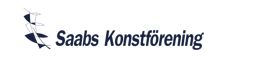 VINNARE  SEPTEMBER-DRAGNING 2020 Månadsvinsterna finns att se på Dropbox, https://www.dropbox.com/home/Saabs%20Konstförening/Månadsblad och Artworks, https://artworks.se/utlottningar/manadsblad-2019 (med reservation att vinster kan vara valda). Dragningslistor finns att se på Artworks, https://artworks.se/artiklar/dragningslistor.

Är du vinnare utanför Östergötland skickar du dina önskningar med tre rangordnade förslag till kontaktpersoner nedan.

OBS! Saab Art Gallery har öppet onsdagar kl 16.30 – 17.15.
Elisabet Ressner, elisabet.ressner@saabgroup.comCamilla Lawin, camilla.lawin@saabgroup.comÅsa Nordling Larsson, asa.nordlig-larsson@saabgroup.comVinster hämtas inom sex månader annars förverkas vinsten.Vinst nr  Anstnr.NamnFöretag                       97958Torbjörn ReutermoSAAB 3356983Magnus ÖrnbergSAAB 5189010Anders SkoghSAAB 01Ann-Sofie Asklund ErbeniusÅrsbetalandeBarbro NordströmÅrsbetalandeKerstin PalmÅrsbetalande55698Stefan ThellsénSAAB 7559213Camilla NehlerSAAB 01431597Lotta GustavssonSAAB 50312270Ingvar KrafftSAAB 5058659Astrid LundmarkSAAB 33Eva JohanssonÅrsbetalandeHans NordströmÅrsbetalande609322Ellinor Ehnström anhSAAB 7589009Jan PalmkvistSAAB 01Lars-Åke HolmÅrsbetalande91178Lars RundqwistSAAB 0191178Mattias HallgrenSAAB 01Ingrid LindströmÅrsbetalande57696Anna LagerstedtSAAB 93